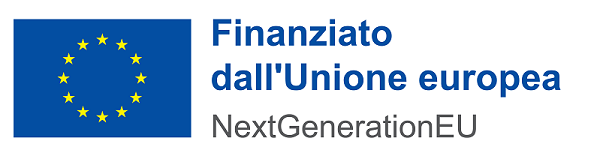 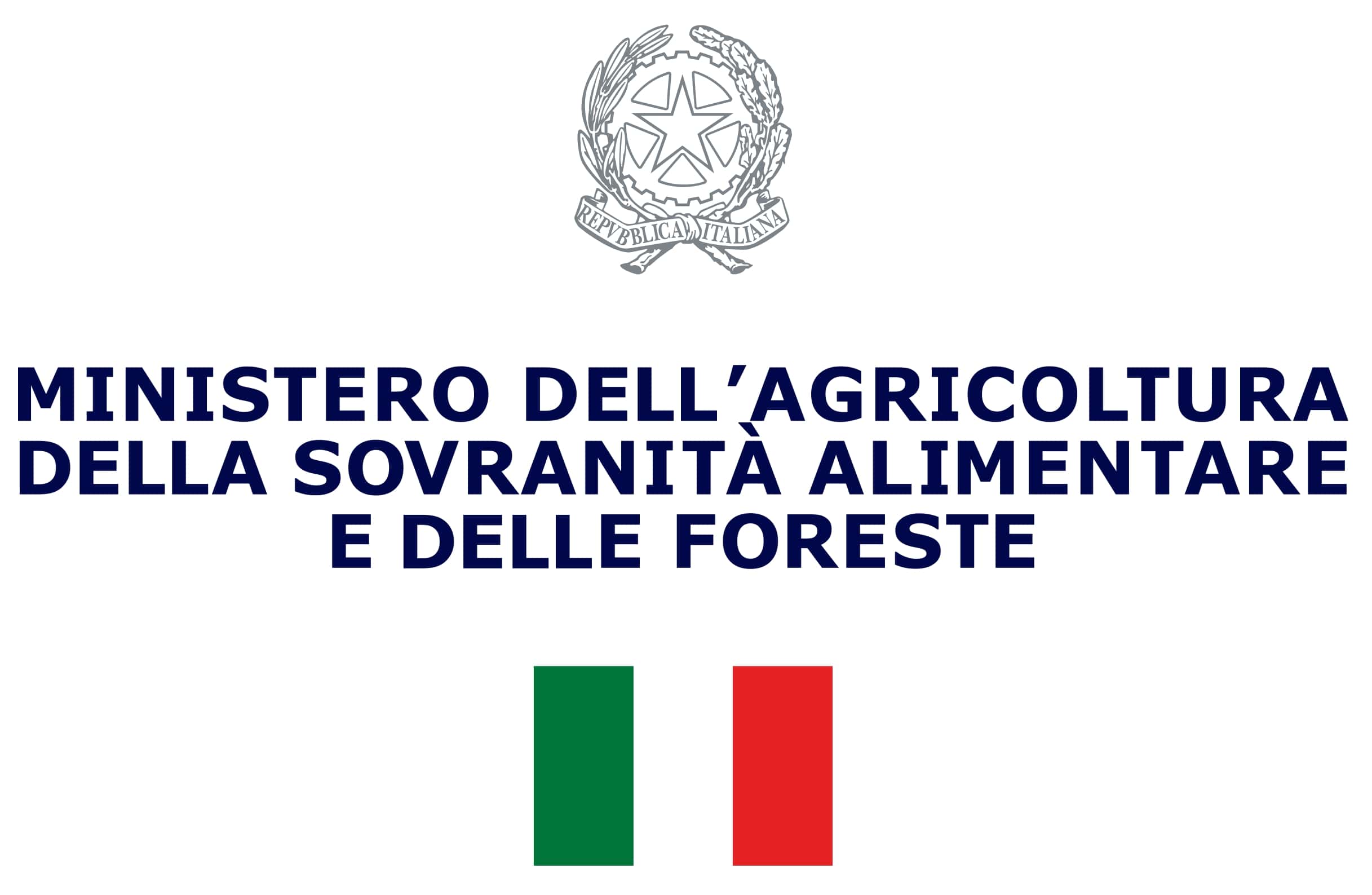 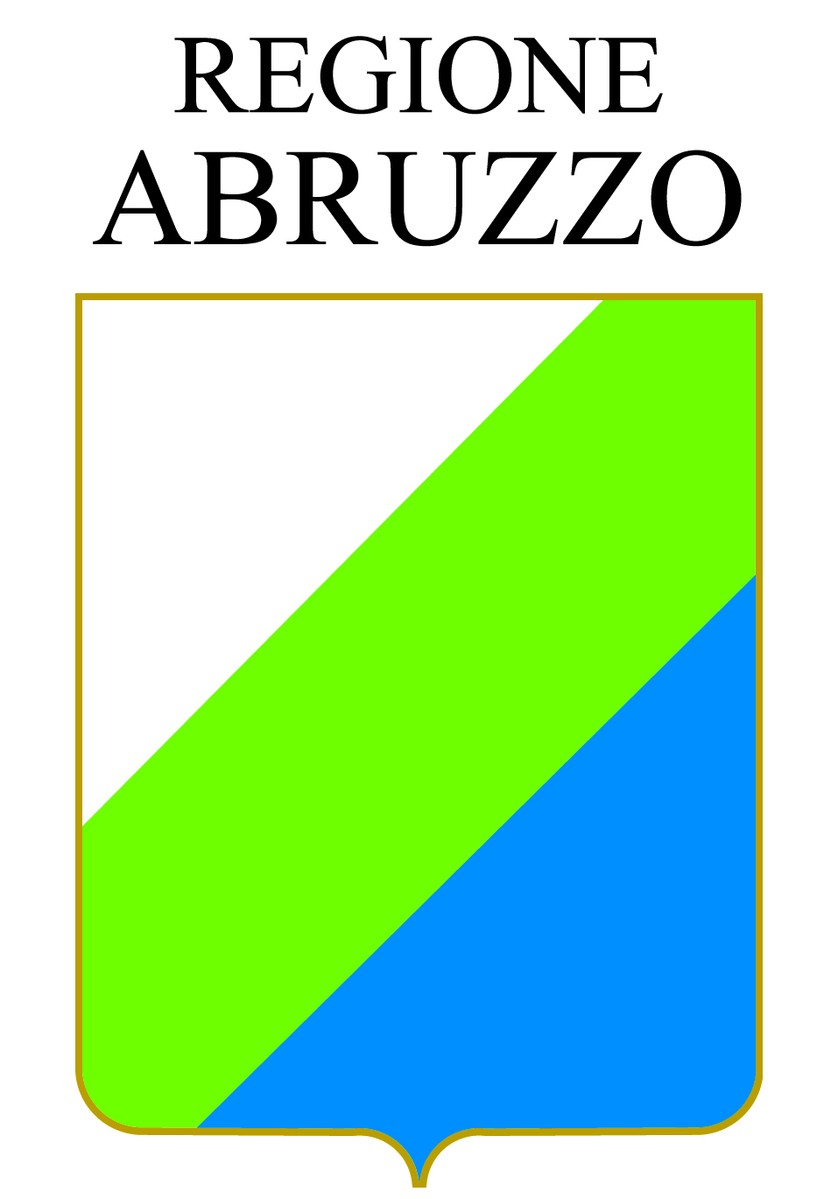 DECRETO DEL MIPAAF N. 0053263 del 02/02/2023 - PNRR - M2C1 - INVESTIMENTO 2.3 - INNOVAZIONE E MECCANIZZAZIONE NEL SETTORE AGRICOLO E ALIMENTARE: AMMODERNAMENTO DEI FRANTOI OLEARI. REGIONE ABRUZZO: DELIBERA DPD 018/588 Bando di Aiuto "Innovazione e meccanizzazione nel settore agricolo e alimentare", data di fine procedura 15/01/2024Il legale rappresentante(Timbro e firma digitale)_____________________INFORMAZIONI DEL PROGETTOINFORMAZIONI DEL PROGETTOINFORMAZIONI DEL PROGETTODescrivere le fasi di sostituzione/ammodernamento degli impianti di lavorazione, stoccaggio e confezionamento dell’olio extravergine di oliva e dei relativi sottoprodotti/reflui di lavorazioneDescrivere le fasi di sostituzione/ammodernamento degli impianti di lavorazione, stoccaggio e confezionamento dell’olio extravergine di oliva e dei relativi sottoprodotti/reflui di lavorazioneDescrivere le fasi di sostituzione/ammodernamento degli impianti di lavorazione, stoccaggio e confezionamento dell’olio extravergine di oliva e dei relativi sottoprodotti/reflui di lavorazioneElencare i macchinari e le attrezzature che consentono l' ammodernamento e/o sostituzione degli impianti di lavorazione, stoccaggio e confezionamento dell’olio extravergine di oliva e dei relativi sottoprodotti/reflui di lavorazioneElencare i macchinari e le attrezzature che consentono l' ammodernamento e/o sostituzione degli impianti di lavorazione, stoccaggio e confezionamento dell’olio extravergine di oliva e dei relativi sottoprodotti/reflui di lavorazioneElencare i macchinari e le attrezzature che consentono l' ammodernamento e/o sostituzione degli impianti di lavorazione, stoccaggio e confezionamento dell’olio extravergine di oliva e dei relativi sottoprodotti/reflui di lavorazioneDescrizione dell’attività che si intende svolgere e i prodotti che si intende offrire, con focalizzazione sui prodotti (olio extravergine di oliva ) Descrizione dell’attività che si intende svolgere e i prodotti che si intende offrire, con focalizzazione sui prodotti (olio extravergine di oliva ) Descrizione dell’attività che si intende svolgere e i prodotti che si intende offrire, con focalizzazione sui prodotti (olio extravergine di oliva ) Descrizione degli elementi di innovazione del progettoDescrizione degli elementi di innovazione del progettoDescrizione degli elementi di innovazione del progettoElenco riepilogativo del team di progetto, in termini di soci e/o dipendenti attuali o da assumere e/o collaboratori e consulenti entro la data di ultimazione del progettoElenco riepilogativo del team di progetto, in termini di soci e/o dipendenti attuali o da assumere e/o collaboratori e consulenti entro la data di ultimazione del progettoElenco riepilogativo del team di progetto, in termini di soci e/o dipendenti attuali o da assumere e/o collaboratori e consulenti entro la data di ultimazione del progettoNome Risorsa Ruolo nel progettoData di Nascita/GenereDescrizione degli elementi che consentono la realizzazione dell'intervento entro il 31 gennaio 2026Descrizione degli elementi che consentono la realizzazione dell'intervento entro il 31 gennaio 2026Descrizione degli elementi che consentono la realizzazione dell'intervento entro il 31 gennaio 2026RELAZIONE TECNICA Obiettivo Ambientale, art. 9 REGOLAMENTO (UE) 2020/852 DEL PARLAMENTO EUROPEO E DEL DEL CONSIGLIODescrivere gli aspetti di sostenibilità ambientale dell'investimento come da art. 9 del Reg. 2020/852, in particolare per quanto attiene agli aspetti di transizione del modello di produzione verso un'economia circolare. Ammissibilità della Spesa ai fini del DNSH (valutazione ex-ante, Sistema di Estrazione)Specificare per ciascun macchinario/attrezzatura acquisito ovvero per l'intero processo produttivo ricaretterizzato in che modo gli stessi/lo stesso concorre al raggiungimento degli obiettivi specifici di seguito descritti:
-effetti migliorativi conseguente all'acquisto proposto sull’aumento della stabilità ossidativa e dello shelf-life del prodotto;
-miglioramento dei consumi conseguente all'acquisto proposto, a parità di capacità produttiva;
-riduzione degli eventuali prodotti di scarto derivanti dal processo produttivo.
È ammessa l'allegazione di schede tecniche prodotte ad hoc TAGGING (047 Sostegno ai processi di produzione rispettosi dell’ambiente e 
all’efficienza delle risorse nelle PMI)Descrivere in che modo la tecnica di produzione viene ottimizzata a seguito dell'investimento in relazione a: diminuzione del fabbisogno di energia necessaria, aumento di efficienza del processo estrattivo, minor impatto ambientale dovuto allo smaltimento delle sanse e all'utilizzo di una minore quantità di acqua. INDICATORI COMUNI -RRRFCI06 sviluppo o adozione di prodotti, servizi e processi applicativi digitali. Specificare se vengono inseriti nel processo applicativi digitali (software/hardware/app7etc.) funzionali al raggiungimento degli obiettivi di cui all'art.9 ovvero a migliorare la produttività dell'impresa. 